March 20, 2019Docket No. A-2012-2304853Utility Code: 1714682TERRI J MOOREABARTA OIL & GAS CO LLC200 ALPHA DRPITTSBURGH PA 15238	RE: Act 127 Registration Pipeline Name Change	Dear Ms. Moore:This letter serves to acknowledge your notification to the Commission of the name change from ABARTA Oil & Gas Co. Inc. to ABARTA Oil & Gas Co. LLC.  The Commission will remove ABARTA Oil & Gas Co. Inc. from its Registry.The Commission reminds if ABARTA Oil & Gas Co. LLC. were to acquire any jurisdictional assets under any other name in the future, it must file an Initial Registration Form with the Commission in order to comply with the mandates of Act 127.Please direct any questions to Lee Yalcin, Financial Analyst, Technical Utility Services at email lyalcin@pa.gov (preferred) or (717) 787-6723.							Sincerely,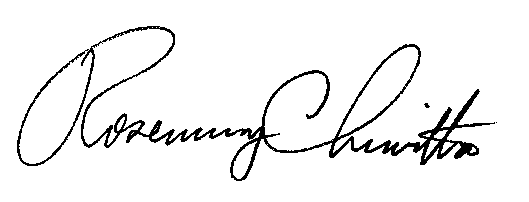 	Rosemary Chiavetta	SecretaryCc: Shirley Spunaugle, Secretary’s Bureau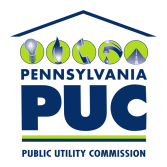 COMMONWEALTH OF PENNSYLVANIAPENNSYLVANIA PUBLIC UTILITY COMMISSION400 NORTH STREET, HARRISBURG, PA 17120IN REPLY PLEASE REFER TO OUR FILE